Оголошення про проведенняспрощеної закупівлі1. Замовник: 1.1. Найменування: Комунальне некомерційне підприємство "Олександрівська клінічна лікарня м. Києва"1.2. Ідентифікаційний код за ЄДРПОУ: 019940951.3. Місцезнаходження: вул. Шовковична 39/1, м. Київ, 01601.1.4. Особи замовника, уповноважені здійснювати зв'язок з учасниками : Мацібора Зоріна Юріївна, тел. 255-16-95, моб. 097-797-19-29, е-mail: oklpev@ukr.net.2. Очікувана вартість предмета закупівлі : 64200,00 грн., з ПДВ.2.1.Розмір мінімального кроку пониження ціни під час електронного аукціону: 350,00 грн.3. Інформація про предмет закупівлі: 3.1.Назва предмета закупівлі: Код ДК 021:2015 код 33190000-8 – Медичне обладнання та вироби медичного призначення різні.3.2.Інформація про технічні, якісні та інші характеристики предмета закупівлі:Технічні вимоги – Додаток№1.3.3.Кількість та місце поставки товарів або обсяг і місце виконання робіт чи надання послуг: 60 шт., вул. Шовковична 39/1,м. Київ, 01601.3.4. Поставка і розвантаження товару здійснюється  за рахунок Постачальника.3.5. Строк поставки товарів, виконання робіт, надання послуг: до 31.12.2023 року.3.6.Умови оплати: Післяплата – 30 банківських днів.4.Період уточнення інформації про закупівлю: до 26.05.2023 року.5.Кінцевий строк подання пропозицій: до 31.05.2023 року6.Перелік критеріїв та методика оцінки пропозицій із зазначенням питомої ваги критеріїв: Критерієм оцінки пропозицій є ціна. Питома вага критерію «Ціна» 100%7.Розмір та умови надання забезпечення пропозицій учасників (якщо замовник вимагає його надати): Не вимагається.8.Розмір та умови надання забезпечення виконання договору про закупівлю (якщо замовник вимагає його надати): Не вимагається9.Кваліфікаційні вимоги до учасників:Учасник повинен надати в електронному (сканованому) вигляді в складі своєї пропозиції наступні документи:9.1. оригінал або копію Витягу або Виписки з Єдиного державного реєстру юридичних осіб та фізичних осіб-підприємців;9.2.оригінал або копію свідоцтва про реєстрацію платника ПДВ або витягу з реєстру платників ПДВ (якщо Учасник є платником ПДВ) або платника єдиного податку (якщо Учасник є платником єдиного податку); 9.3.документи, що  підтверджують повноваження щодо підпису договору та документів пропозиції учасника: а) для керівника учасника - випискою з протоколу зборів засновників  або протокол зборів засновників, наказом про призначення (у разі, якщо наказ на призначення не ведеться суб’єктом господарювання – лист від учасника із зазначенням цього) або іншим документом, що підтверджує повноваження керівника учасника та містить зразок підпису;б) для посадової особи учасника , яку уповноважено учасником представляти його інтереси під час проведення процедури закупівлі – довіреністю (дорученням) керівника учасника на ім’я уповноваженої особи учасника та випискою з протоколу зборів засновників або протоколом зборів засновників та наказом (витягом з наказу) про призначення керівника, який надав довіреність (доручення) (у разі, якщо наказ на призначення не ведеться суб’єктом господарювання – лист від учасника із зазначенням цього) та/або іншим документом, що підтверджує повноваження посадової особи учасника та містить зразок підпису керівника та уповноваженої особи;в) для учасника – фізичної особи - паспортом  (ст.1-2, ст.3-6 за наявності записів), довідкою про присвоєння ідентифікаційного коду.9.4. довідка у довільній формі із детальною інформацією про учасника; із зазначенням банківських реквізитів учасника;9.5. цінову пропозицію (згідно Додатка №2);9.6. документ про якість (сертифікат відповідності або сертифікат/паспорт якості, або декларація про відповідність, тощо), встановлений діючим законодавством на запропоновану продукцію або обґрунтування його відсутності (не підлягає обов’язковій сертифікації тощо).Інша інформація:Відповідно до частини третьої статті 12 Закону під час використання електронної системи закупівель з метою подання пропозицій та їх оцінки документи та дані створюються та подаються з урахуванням вимог законів України "Про електронні документи та електронний документообіг" та "Про електронні довірчі послуги". Всі документи (пропозиції) подаються в електронному вигляді через електронну систему закупівель шляхом завантаження сканованих документів або електронних документів в електронну систему закупівель. Документи мають бути належного рівня зображення (чіткими та розбірливими для читання). Учасник повинен накласти кваліфікований електронний підпис (КЕП) або удосконалений електронний підпис, що базується на кваліфікованому сертифікаті відкритого ключа (далі УЕП) на пропозицію або на кожен електронний документ пропозиції окремо. Кожен учасник має право подати тільки одну пропозицію (у тому числі до визначеної в оголошенні про проведення спрощеної закупівлі частини предмета закупівлі (лота).Розгляд пропозицій:    Під час проведення закупівлі у порядку, аналогічному до порядку проведення спрощених закупівель, розгляд пропозицій відбувається відповідно до пунктів 11, 12 статті 14 Закону із урахуванням положень пункту 3 Розділу II Інструкції про порядок використання електронної системи закупівель у разi здійснення закупівель вартість яких є меншою за вартість, що встановлена в Особливостях здійснення публічних закупівель товарів, робіт i послуг для замовників, передбачених Законом України “Про публічні закупівлі”, на період дії правового режиму воєнного стану в Україні та протягом 90 днів з дня його припинення або скасування, затверджених Постановою Кабінету Міністрів від 12.10.2022 № 1178.Відміна закупівлі:1. Замовник відміняє спрощену закупівлю в разі:1) відсутності подальшої потреби в закупівлі товарів, робіт і послуг;2) неможливості усунення порушень, що виникли через виявлені порушення законодавства з питань публічних закупівель;3) скорочення видатків на здійснення закупівлі товарів, робіт і послуг.Основні умови договору:Визначаються відповідно до положень Цивільного та Господарського кодексів України, з урахуванням особливостей, визначених Законом України «Про публічні закупівлі» (додаток №3).Додатки до Оголошення про проведення спрощеної закупівлі:Додаток № 1 – Інформація про технічні, якісні та інші характеристики предмета закупівлі;Додаток № 2 – Цінова пропозиція;Додаток № 3 – Проект договору (завантажений окремим файлом).                           Додаток №1 Технічні вимоги на предмет закупівлі:Код ДК 021:2015 код 33190000-8 – Медичне обладнання та вироби медичного призначення різні.згідно наступних вимог:Додаток №2Форма «Цінова пропозиція» подається на фірмовому бланку (якщо такий є) та у вигляді наведеному нижче.ФОРМА ЦІНОВОЇ ПРОПОЗИЦІЇ      Ми, (назва Учасника),надаємо свою пропозицію щодо участі у закупівлі код ДК 021:2015 код 33190000-8 – Медичне обладнання та вироби медичного призначення різні, згідно з вимогами Замовника.Ознайомившись з технічними вимогами та вимогами щодо кількості та термінів поставки товару, що закуповується, ми, уповноважені на підписання Договору, маємо можливість та погоджуємося виконати вимоги Замовника та Договору за цінами, наведеними в Пропозиції, на загальну суму ____________________________________________________ (сума, цифрами і прописом) грн., у тому числі ПДВ – _____________________ грн.  (з урахуванням витрат на транспортування, поставку, усіх податків, зборів та платежів)Уповноважена особа		___________   		    __________________			               (підпис)                                  (ініціали та прізвище)№ п/пНайменування товаруОдиниці виміруКількість1Протипролежневий комірчастий матрац GMA 5 із компрессором Gi-emmeшт.302Подушка протипролежнева  Doctor Lifeшт.30№ п/пНайменування Технічні характеристики1Протипролежневий комірчастий матрац GMA 5 із компрессором Gi-emme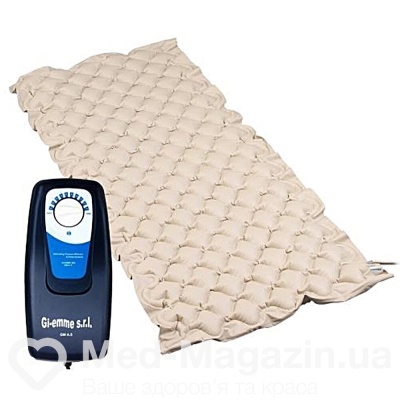 2Подушка протипролежнева  Doctor Life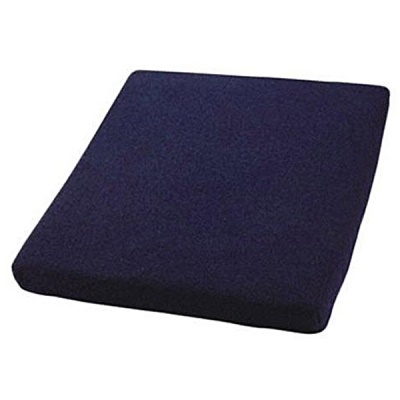 Відомості про учасника Відомості про учасника Повне найменування учасникаМісцезнаходження учасникаКод за ЄДРПОУ/ Реєстраційний номер облікової картки платника податків та інших обов’язкових платежівКерівництво (ПІБ, посада)Службова (посадова) особа учасника, яка уповноважена учасником представляти його інтереси під час проведення процедури (ПІБ, посада,)Електронна адреса/ контактні телефони , факс№ Найменування товару*Одиниця виміруКількістьЦіна за одиницю, грн., без ПДВПДВЦіна за одиницю, грн., з ПДВЗагальна вартість, грн., з ПДВ1Загальна вартість пропозиції :В тому числі ПДВ: